ΔΠΘ	                                                                                                       Μη Συμβατικές Πηγές ΕνέργειαςΤμ. Μηχανικών Περιβάλλοντος			                                                             15 Μαϊου 2018ΘΕΜΑ 1Ο (10  μονάδες)Σε περιοχή με μέση ετήσια ταχύτητα ανέμου 10 m/s, να υπολογιστεί η ετήσια παραγωγή ηλεκτρικής ενέργειας από Α/Γ ύψους 80 m και μήκους πτερυγίων 40 m, που έχει τα ακόλουθα χαρακτηριστικά: ταχύτητα έναρξης 6 m/s, ονομαστική ταχύτητα 11 m/s, ταχύτητα αποκοπής 19 m/s, ονομαστική απόδοση 35 %, ηλεκτρική απόδοση 90 %, ενώ ο συντελεστής τραχύτητας του εδάφους είναι 0,15. Αν στην περιοχή αυτή εγκατασταθούν 10 Α/Γ των παραπάνω χαρακτηριστικών, να υπολογιστεί η ετήσια ηλεκτροπαραγωγή, το κόστος εγκατάστασης του αιολικού πάρκου και ο χρόνος αποπληρωμής της επένδυσης αν η παραγόμενη ηλεκτρική ενέργεια διατίθεται στα 55 €/MWh.  ΘΕΜΑ 2Ο (10 μονάδες)Η μέση μηνιαία ηλιακή ακτινοβολία (kWh/m2) που δέχεται ένα τετραγωνικό μέτρο, στη διάρκεια ενός έτους εάν αυτό παρακολουθεί την ημερήσια διαδρομή του ήλιου (μεταβαλλόμενη κλίση διπλού άξονα), σε γεωγραφικό 37ο, δίνεται στον σχετικό Πίνακα. Να υπολογισθεί ο χρόνος αποπληρωμής της αρχικής επένδυσης, αν η τιμή που θα πρέπει να διαθέτει ένας φ/β σταθμός με πλαίσια διαστάσεων 0,644m x 1,282m (ΜΡΡ 100 Wp) ονομαστικής ισχύος 100 kWp, είναι 110 €/MWh. Η πρόβλεψη μέσου ετήσιου πληθωρισμού  να θεωρηθεί 3 %. Για τη λύση της άσκησης έχουν γίνει οι υπολογισμοί του σχετικού Πίνακα. Δίνονται:ΘΕΜΑ 3Ο (10 μονάδες)Σε πειραματική γεώτρηση ακτίνας 10 cm από γεωθερμικό ταμιευτήρα νερού θερμοκρασίας 80 oC καταγράφηκε η πτώση πίεσης με το χρόνο για τις 48 πρώτες ώρες άντλησης με ρυθμό 65 m3/h: h		1	2	3	6	12	24	48bar		22,5	23,5	24,1	25,1	26,1	27,1	28,1Να υπολογιστούν η μεταδοτικότητα και η αποθηκευτικότητα του ταμιευτήρα και ο ρυθμός άντλησης για τον οποίο η πτώση πίεσης να μην υπερβεί 30 bar για τα επόμενα 10 έτη. Το ιξώδες του νερού στους 80 οC είναι 0,365 10-3 kg/m*s.Νόμος Ελαχίστων Τετραγώνων:   	κλίση				Κ  = [Ν * Σ(Xi*Yi) – Σ(Χi) * Σ(Yi)] / [N * Σ(Xi2) – Σ(Xi) * Σ(Xi)]		τεταγμένη επί της αρχής	A = [Σ(Yi) * Σ(Χi2) – Σ(Xi) * Σ(Xi*Yi)] / [N * Σ(Xi2) – Σ(Xi) * Σ(Xi)]ΤΥΠΟΛΟΓΙΟΑΣΚΗΣΗ 1 (Να συμπληρωθούν τα λευκά κελιά – τα λευκά κελιά μπορεί να έχουν και τιμή μηδέν)ΑΣΚΗΣΗ 2 (Να συμπληρωθούν τα λευκά κελιά)κόστoς αγοράς πλαισίων350,00€/kWpκόστος βάσεων στήριξης 200,00€/kWpκόστος μελέτης και εγκατάστασης 150,00€/kWpετήσια λειτουργικά έξοδα10,00€/kWpκόστος ηλεκτρονικών ισχύος 200,00€/kWpΚατανομή Weibull:	       Πυκνότητα αέρα 1,225 kg/m3	c = Vave/0,9	[m/s]	λ = 1/c  [s/m]Μεταβολή ταχύτητας ανέμου με το ύψος:		   [m/s]   [W]	  [W]	ΚΑΓ = κΑΓ x Pn   [€]	 [€/kW]       	κΑΓ,ολ. = κΑΓ x 3,971 x Pn-0,14  [€/kW]	    ΚΑΓ,ολ. = κΑΓ,ολ. x Pn  [€]ΙΟΑVE = 1.373 W/m2           συντελεστής ανάκλασης εδάφους 0,02             Ιον = ΙOAVE (1 + 0,0333 x  συν (360v/365)) W/m2             δν = 23,45 . ημ(360*(284+ν)/365)ωΔ = τοξσυν (-εφφ.εφδν)                   ΗΗ = Ι = 1,1 * ΗΟΜ * 0,7(0,678ΑΜν15) όπου ΑΜν15 το ΑΜ της 15ης μέρας του μήνα Μ. [W.h/ m2]                                        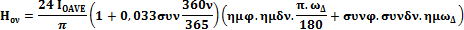 ΗΔ/ΗΗ = 1,727 Κ2 – 2,965 Κ + 1,446ωΔκ = min{ωΔ, τοξσυν [– εφ(φ – β)  εφδ]}                              ΗΗκ = RΗ  x  ΗΗ   	[W.h/ m2]	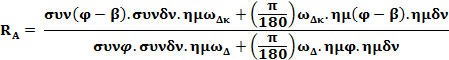  (για μεταβαλλόμενη κλίση διπλού άξονα, ο αριθμητής γίνεται: (π/180)*ωΔκ )K = (0,895 – 0,014φ) + 0,0001ν  + 2 10-5 ν2 -1,03 10-7ν3 + 1,5 10-10 ν4 - 5,5 10-14 ν5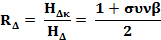 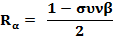 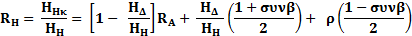 ηΙ = - 0,446 x Ι2 + 0,96 x I + 0,48 	   [I σε kW/m2] 	      ηT = - 0,00002 x T2 - 0,001 x T + 1,042 	[T σε oC] 	η = ηn x ηΙ x ηΤ				 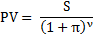 ΤΦΒ = Τα + hw x I  [oC]	hw = 0,03 m2 x oC / W και Ι η ένταση της προσπίπτουσας ακτινοβολίας [W/m2]                                                           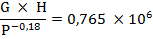 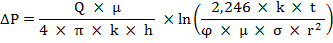                                                                   ΔΡ η διαφορά πίεσης μεταξύ ταμιευτήρα και κεφαλής της γεώτρησης [Pa]G ροή μάζας [kg/m2/s]                                               Q η ογκομετρική παροχή γεωθερμικού ρευστού [m3/s]H ειδική ενθαλπία [kJ/kg]	                                        μ το ιξώδες του γεωθερμικού ρευστού [kg/m/s]Ρ διαφορά πίεσης ταμιευτήρα-κεφαλής [bar]       k η διαπερατότητα του ταμιευτήρα [m3/m = m2]	                                                                        h το πάχος του ταμιευτήρα [m]	                                                                        t ο χρόνος άντλησης [s]	                                                                        φ το πορώδες του διαπερατού πετρώματος του ταμιευτήρα 	                                                                        σ η συμπιεστότητα των ρευστών του ταμιευτήρα [kg/m/s2] και	                                                                        r η ακτίνα της γεώτρησης [m]                                                                                        k x h μεταβιβαστικότητα ταμιευτήρα                                                                                                                                                                              φ x σ x h αποθηκευτικότητα ταμιευτήρα vi, m/shivhi, m/sPi, W/m2Cp, %P*oi, W/m2Poi, kWti, hEoi, MWhEel, MWh20,03142,712,50,00,00,02750,00,0ειδικό κόστος Α/Γ                    740,29   €/kW30,04524,142,20,00,00,03960,00,0ολικό ειδικό κόστος Α/Γ                1.062,62   €/kW40,05695,599,90,00,00,04990,00,0κόστος Α/γ         1.524.049,53   €/ΑΓ50,06626,8195,235,068,3343,4579199,0179,1κόστος αιολικού πάρκου      15.240.495,26   €60,07268,2337,235,0118,0593,3636377,4339,7ετήσια ηλεκτροπαραγωγή              56.578,37   MWh/yr70,07639,6535,535,0187,4942,2668629,3566,4χρόνος αποπληρωμής                        4,90   yr80,077210,9799,435,0279,81406,4676950,8855,790,075712,31138,225,1285,31434,2663950,5855,4100,072113,71561,318,3285,31434,2631905,4814,9110,066915,02078,113,7285,31434,2586840,2756,2120,060616,42698,010,6285,31434,2530760,8684,7130,053617,83430,38,3285,31434,2469673,1605,8140,046419,14284,30,00,00,04060,00,05657,8νβ,μοίρεςΙον, W/m2δν, οωΔ,οωΔκ,οHoν, kWh/d/m2Hom, kWh/month/m2AMHH, kWh/month/m2RARDRaK15-Ιουλ1660,001329,1123,31108,9591,4811,64349,262,72199,0131,661,000,000,665ΗΔ/ΗΗRHHHκ, kWh/μήνα/m2HHκ, kWh/day/m2Τ, hI, kW/m2nITa, oCTpv, oCnTnEe, MWhΙαν-Ιουν79,95MWh15-Ιουν0,311,46289,8559,66214,5270,6650,9212948,9530,9450,105 25,24MWh/ιουλΑυγ-Δεκ99,10MWh204,29MWh/έτοςΕΤΟΣΕπένδυση, k€ετήσια έξοδα, k€ετήσια έσοδα, k€ΠΑ εσόδων, k€Αθροιστική χρηματορροή, k€πλήθος πλαισίων1000201870112,4712,47-58,53εμβαδόν Φ/Β επιφάνειας825,61m2201970112,4712,11-47,42nn12,11%202070112,4711,76-36,66202170112,4711,41-26,25202270112,4711,08-16,17202370112,4710,76-6,41202470112,4710,453,04